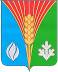 Совет депутатов муниципального образования  Лабазинский сельсовет Курманаевского района Оренбургской области(первого созыва)РЕШЕНИЕ                  19.10.2012                                                                              № 69с. ЛабазыОб утверждении Правилсодержания сельскохозяйственных (продуктивных) животных в личных подсобных хозяйствах, крестьянских (фермерских) хозяйствах, у индивидуальных предпринимателей на территории муниципального образования Лабазинский сельсовет Курманаевского района Оренбургской области     В целях упорядочения содержания сельскохозяйственных животных на территории муниципального образования Лабазинский сельсовет, в соответствии с Федеральным законом от 6 октября 2003 года № 131-ФЗ "Об общих принципах организации местного самоуправления в Российской Федерации", Законом Российской Федерации от 14 мая 1993 г. N 4979-I "О ветеринарии", Федеральным законом от 30 марта 1999 г. N 52-ФЗ "О санитарно - эпидемиологическом благополучии населения", Уставом муниципального образования Лабазинский сельсовет, Совет депутатов РЕШИЛ:     1. Утвердить Правила содержания сельскохозяйственных (продуктивных) животных в личных подсобных хозяйствах, крестьянских (фермерских) хозяйствах, у индивидуальных предпринимателей на территории муниципального образования Лабазинский сельсовет Курманаевского района Оренбургской области.    2.  Контроль за исполнением данного решения   возложить    на    постоянную комиссию Совета депутатов по вопросам агропромышленного комплекса, образованию, культуре, здравоохранению, социальной политике, делам молодежи, спорту и благоустройству (председатель Гриднева Е.Н.).    3. Решение вступает в силу с момента  его опубликования в газете «Лабазинский вестник».Глава муниципального образования                                         В.А. ГражданкинРазослано: в дело, прокурору района                                                                                     Приложение                                                                                    к  Решению	Совета депутатов                                                                                                    МО Лабазинский сельсовет	от 19.10.2012  № 69ПРАВИЛАсодержания сельскохозяйственных (продуктивных) животных в личных подсобных хозяйствах, крестьянских (фермерских) хозяйствах, у индивидуальных предпринимателей на территории муниципального образования Лабазинский сельсовет Курманаевского района Оренбургской области I. Общие положенияНастоящие правила содержания сельскохозяйственных (продуктивных) животных в личных подсобных хозяйствах, крестьянских (фермерских) хозяйствах, у индивидуальных предпринимателей на территории  муниципального образования Лабазинский сельсовет Курманаевского района Оренбургской области (далее по тексту - Правила) разработаны в соответствии с федеральным законодательством в области охраны здоровья граждан, обеспечения санитарно- эпидемиологического благополучия населения, охраны общественного порядка, ветеринарии, гражданским законодательством, иными федеральными и нормативными правовыми актами Оренбургской области.Настоящие Правила применяются для содержания сельскохозяйственных (продуктивных) животных в черте населенных пунктов в личных подсобных хозяйствах граждан, крестьянских (фермерских) хозяйствах, у индивидуальных предпринимателей, а также в хозяйствах граждан, содержащих сельскохозяйственных (продуктивных) животных на территории муниципального образования Лабазинский сельсовет Курманаевского района Оренбургской области (далее по тексту – МО Лабазинский сельсовет), которым животные принадлежат на праве собственности или ином вещном праве (далее по тексту - Владельцы).При содержании сельскохозяйственных (продуктивных) животных за чертой населенных пунктов, а также для крестьянских (фермерских) хозяйств и индивидуальных предпринимателей, занимающихся разведением сельскохозяйственных (продуктивных) животных для промышленной переработки и реализации, действуют соответствующие правила для сельскохозяйственных предприятий.Настоящие Правила устанавливают права и обязанности Владельцев, основные требования к комплексу организационно-хозяйственных, зоотехнических, профилактических, противоэпизоотических, ветеринарно- санитарных мероприятий, соблюдение и выполнение которых должно обеспечить полноценное содержание сельскохозяйственных (продуктивных) животных Владельцами, а также получение качественной продукции животного происхождения, предупреждение и ликвидацию заразных и незаразных болезней, в том числе, общих для человека и животных.II. Основные понятияВ настоящих Правилах использованы следующие понятия:2.1. Сельскохозяйственные (продуктивные) животные (далее - животные) - прирученные и разводимые человеком для удовлетворения хозяйственных потребностей, находящиеся на содержании Владельца в нежилом помещении, в хозяйственных постройках (в том числе коровы, овцы и козы, свиньи лошади, кролики, нутрии, пушные звери, куры, гуси, утки, перепела, индюки), для производства традиционных продуктов питания и сырья животного происхождения.Содержание и разведение животных - действия, совершаемые Владельцами животных для сохранения жизни животных, их физического и психического здоровья, получения полноценного потомства при соблюдении ветери- нарно-санитарных норм, получения качественной продукции животного происхождения, а также обеспечения общественного порядка и безопасности граждан и других животных.Условия содержания животных — совокупность оптимальных условий эксплуатации животных: гигиеничных помещений, обеспечивающих благоприятный микроклимат; безвредных для здоровья животных машин и механизмов, применяемых при их обслуживании; целесообразное формирование групп животных по численности, полу и возрасту.III. Регистрация и учет животныхЖивотные, содержащиеся в хозяйствах Владельцев, подлежат учету в органах местного самоуправления Лабазинского сельсовета путем внесения записи в похозяйственную книгу администрации МО Лабазинский сельсовет.Сведения о животных для похозяйственного учета должны предоставляться Владельцами в администрации МО Лабазинский сельсовет дважды в год — по состоянию на 1 января и 1 июля.В государственном учреждении ветеринарной службы Оренбургской области производится регистрация лошадей, крупного и мелкого рогатого скота, свиней, согласно требованиям ветеринарных правил, в течение двух месяцев с момента их рождения, и 30 дней с момента их приобретения или перемены места их нахождения.Владельцы племенного поголовья крупных животных (лошадей, крупного и мелкого рогатого скота, свиней) обязаны вести внутрихозяйственный учет животных.Учет лошадей, крупного и мелкого рогатого скота, свиней в ветеринарном учреждении осуществляется путем регистрации присвоенных животным инвентарных номеров.Крупный рогатый скот, лошади, свиньи, овцы и козы с двухмесячного возраста должны быть пронумерованы (идентифицированы) Владельцем любым доступным методом. Присвоение животным инвентарных номеров (мечение животных) производится Владельцами животных. В случае невозможности мечения животных силами Владельцев, данная процедура производится подразделениями государственной ветеринарной службы по месту фактического нахождения животных на платной основе.Идентификационный номер должен сохраняться на протяжении всей жизни животного и обеспечить возможность его прочтения.Для снятия животного с инвентарным номером с учета, Владелец информирует подразделение государственной ветеринарной службы по месту фактического нахождения животного о выбытии животного (продажа, пропажа, гибель, передача другому лицу).IV. Порядок и условия содержания животныхОбязательным условием содержания животных в хозяйствах является соблюдение санитарно-гигиенических, ветеринарно-санитарных правил и норм, общепринятых принципов гуманного отношения к животным, а также недопущение неблагоприятного физического, санитарного и психологического воздействия на человека со стороны животных.В целях предупреждения болезней, Владельцы животных обязаны обеспечить оптимальные условия содержания животных и чистоту на всех животноводческих объектах.Численность свиней, содержащихся в одном личном подсобном хозяйстве не должна превышать 3 головы для откорма на мясо. При превышении указанной численности, владельцы обязаны  снизить поголовье до установленной численности в срок до 1 марта 2012 года. Владельцы свинопоголовья обязаны обеспечить его безвыгульное содержание в закрытом для доступа диких птиц помещении или под навесами, исключающее контакт с другими животными и доступ посторонних лиц.Строительство хозяйственных построек для содержания и разведения животных необходимо производить с соблюдением градостроительных, строительных, экологических, санитарно-гигиенических, противопожарных и иных правил и нормативов.При строительстве хозяйственных построек для содержания и разведения животных необходимо руководствоваться Постановлением Правительства Оренбургской области от 11 марта 2008 г. N 98-п  «Об утверждении региональных нормативов градостроительного проектирования Оренбургской области», согласно которым определены расстояния от мест содержания животных до жилых помещений. В соответствии с  вышеуказанными нормативами в личных подсобных хозяйствах граждан расстояния от помещений и выгулов (вольеров, навесов, загонов) для содержания и разведения животных до окон жилых помещений и кухонь должны быть не менее указанных в таблице 1Нормативный разрыв  от помещений для содержания свиней до жилых помещений не должен быть менее 10 метров. При несоблюдении расстояния от мест содержания животных до жилых помещений в личном подсобном хозяйстве на приусадебном земельном участке, владелец личного подсобного хозяйства обязан снизить до нормы количество содержащихся на приусадебном земельном участке сельскохозяйственных животных, либо вынести содержание превышающего предельную норму количества животных за пределы сельского поселения с регистрацией владельца личного подсобного хозяйства в качестве индивидуального предпринимателя или крестьянского (фермерского) хозяйства.Расстояния от сараев для скота и птицы до шахтных колодцев должно быть не менее 30 м. До границы смежного земельного участка расстояния по санитарно-бытовым и зооветеринарным требованиям должны быть не менее: от усадебного одно-, двухквартирного дома - 3 м; от постройки для содержания скота и птицы -4 м; от других построек (бани, гаража и других) -1м; от стволов высокорослых деревьев -4 м; от среднерослых деревьев -2 м; от кустарника - 1 м.4.6. В соответствии с Постановлением Главного государственного санитарного врача Российской Федерации от 25.09.2007 № 74 (в редакции от 09.09.2010) «О введении в действие новой редакции санитарно- эпидемиологических правил и нормативов СанПиН 2.2.1/2.1.1.1200-03 «Сани- тарно-защитные зоны и санитарная классификация предприятий, сооружений и иных объектов» при содержании сельскохозяйственных (продуктивных) животных в крестьянских (фермерских) хозяйствах, у индивидуальных предпринимателей за чертой населенных пунктов, санитарно-защитная зона от животноводческих строений до жилого сектора (черты населенного пункта) должна составлять не менее указанной в таблице 2:Не допускается содержание животных в жилых помещениях, на территории домовладения, границы которого непосредственно прилегают к общественным местам (детским садам, школам, паркам, лечебным учреждениям иДРО-Нахождение животных за пределами подворья без надзора запрещено.Владелец животных не должен допускать загрязнения навозом и пометом дворов и окружающей территории, а в случае загрязнения немедленно устранить его (убрать навоз и помет).Обезвреживание навоза и помета в личном подсобном хозяйстве осуществляется методом компостирования на приусадебном участке в специально отведенных местах, исключающих распространение запахов и попадание навозных стоков в почву. Навоз или компост подлежит утилизации методом внесения в почву.В случае невозможности использования на приусадебном участке всего объема навоза и помета, Владелец обязан обеспечить его вывоз в специально отведенное место, согласованное с администрацией МО Лабазинский сельсовет и территориальным отделом Федеральной службы по надзору в сфере защиты прав потребителей и благополучия человека по Оренбургской области.Дезинфекция животноводческих объектов должна проводиться в соответствии с «Правилами проведения дезинфекции и дезинвазии объектов государственного ветеринарного надзора», утвержденными Министерством сельского хозяйства Российской Федерации от 15 июля 2002 года № 13-5-2/0525, а в случае возникновения инфекционных и инвазионных заболеваний животных - в соответствии с ветеринарными правилами для этих заболеваний.Дезинсекция и дератизация животных осуществляется их Владельцами в соответствии с санитарно-гигиеническими правилами и нормами.Животные в обязательном порядке подлежат диагностическим исследованиям и вакцинациям против инфекционных и паразитарных заболеваний в соответствии с планами противоэпизоотических мероприятий государственных учреждений ветеринарии Оренбургской области.Животные, завозимые в хозяйство или вывозимые из него (далее по тексту - перемещаемые животные), подлежат обязательной постановке на карантин под надзором государственной ветеринарной службы Оренбургской обалсти в соответствии с ветеринарными правилами. Под карантином понимается содержание перемещаемых животных изолированно от других содержащихся в хозяйстве животных в течение 30 дней после ввоза или перед вывозом животных.V. Убой животных5.1. Убой крупных животных (лошадей, крупного и мелкого рогатого скота, свиней) должен производиться на сертифицированных убойных пунктах  (цехах), на которых проводится ветсанэкспертиза продуктов убоя специалистами госветслужбы. Убой крупных животных в не предназначенных для этого местах запрещен.5.2. В случае заболевания, гибели или вынужденного убоя животного, Владелец обязан незамедлительно обратиться в государственное учреждение ветеринарии Оренбургской области для определения направления и условий использования мяса и продуктов убоя, утилизации биологических отходов.VI. Выпас животныхПоголовье животных, за исключением свиней,  в весенне-летний период должно быть организовано его собственниками в стадо для выпаса с назначением ответственного лица. В случае невозможности организации выпаса животных в стаде, владельцы обязаны обеспечить стойловое содержание животных.Выпас животных организованными стадами разрешается на пастбищах.Разрешается свободный выпас животных на огороженной территории владельца земельного участка.Запрещается выпас животных в общественных местах (на клумбах, стадионах и др.), на особо охраняемых природных территориях.Запрещается выпас животных без присмотра.Прогон животных до мест выпаса осуществляется владельцами или доверенными лицами (пастухами) по строго отведенной администрацией сельского поселения территории в соответствии с определенным планом прогона скота, с указанием улиц, по которым прогон разрешен.Органами местного самоуправления ежегодно в зависимости от климатических условий устанавливается «зимний период», в который выпас животных запрещен.VII. Права и обязанности ВладельцевВладельцы имеют право:Получать в ветеринарных организациях, сельскохозяйственных учреждениях и органах местного самоуправления необходимую информацию о порядке содержания животных.На бесплатное ветеринарное обследование принадлежащих им животных один раз в год силами специалистов государственной ветеринарной службы.Приобретать, отчуждать (в том числе путем продажи, дарения, мены) и перемещать животных с соблюдением порядка, предусмотренного настоящими Правилами и ветеринарным законодательством.Застраховать животное на случай гибели или вынужденного убоя в связи с болезнью.Производить выпас животных при условии соблюдения настоящих Правил.Владельцы	обязаны:При наличии или приобретении животных производить их учет в администрации сельского поселения.При наличии или приобретении крупных животных (лошадей, крупного и мелкого рогатого скота, свиней) производить их регистрацию в ветеринарном учреждении Оренбургской области, а при отсутствии идентификационного номера у животного, осуществить его идентификацию и следить за сохранностью указанного номера.Владельцы животных, подлежащих регистрации и нумерации (идентификации), но не осуществившие данную работу на текущий момент, должны зарегистрировать и идентифицировать их в течение трех месяцев, начиная со дня вступления в силу настоящих Правил.Покупку, продажу, сдачу на убой, другие перемещения и перегруппировки животных проводить по согласованию с государственными учреждениями ветеринарии Оренбургской области.Осуществлять хозяйственные и ветеринарные мероприятия, обеспечивающие предупреждение болезней животных, содержать в надлежащем состоянии животноводческие помещения и сооружения для хранения кормов, не допускать загрязнения окружающей природной среды отходами животноводства.Соблюдать зоогигиенические и ветеринарно-санитарные требования при размещении, строительстве, вводе в эксплуатацию объектов, связанных с содержанием животных.Гуманно обращаться с животными.Обеспечить животных кормом и водой, безопасными для их здоровья, и в количестве, необходимом для нормального жизнеобеспечения, с учетом их биологических особенностей.Представлять ветеринарным специалистам по их требованию животных для осмотра и ветеринарных обработок, немедленно извещать указанных специалистов о всех случаях внезапного падежа или одновременного массового заболевания животных, а также об их необычном поведении.До прибытия ветеринарных специалистов принять меры по изоляции животных, подозреваемых в заболевании.В течение 30 дней перед вывозом и после поступления животных в хозяйство соблюдать условия их карантинирования с целью проведения ветеринарных исследований и обработок.Выполнять указания и предписания должностных лиц органов государственного ветеринарного надзора о проведении мероприятий по профилактике и борьбе с болезнями животных.Осуществлять торговлю животными в специально отведенных местах: на специализированных площадях рынков при наличии соответствующих ветеринарных сопроводительных документов.Нормативный разрыв, не менее, метровПоголовье, голов, не болееПоголовье, голов, не болееПоголовье, голов, не болееПоголовье, голов, не болееПоголовье, голов, не болееПоголовье, голов, не болееНормативный разрыв, не менее, метровкрупный рогатый скотовцы, козылошадиптицаматочное поголовье основного стадаматочное поголовье основного стадаНормативный разрыв, не менее, метровкрупный рогатый скотовцы, козылошадиптицакроликипушные звери10510530105208158452083010201060301040152515754015Нормативный разрыв, не менее, метровПоголовье, головПоголовье, головПоголовье, головПоголовье, головПоголовье, головПоголовье, головНормативный разрыв, не менее, метровсвиньикрупный рогатый скотовцы, козылошадиптицапушные звери1000синовод ческие комплексыкомплексы крупного рогатого скотаптицефабрики более 400 тыс. кур-несушек, иболее 3 млн. бройлеров в год500фермы до 12 тыс. головфермы от 1,2 до 2 тыс. коров и до 6000 ското мест для молодняка.фермы от 100 до400 тыс.кур- несушек, и от 1 до 3 млн. бройлеров в годзвероводче ские фермы300фермы менее 1,2 тыс. голов(всех специализаций)фермы от 5 до 30 тыс. головКоневод-ческиефермыфермы до 100 тыс. кур-несушек, и до1 млн. бройлеров100до 100 головдо 100 головдо 100 головдо 100 головдо 100 головдо 100 голов50ДО 50 головдо 50 головДО 50 головдо 50 головдо 50 головдо 50 голов